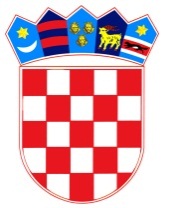           REPUBLIKA HRVATSKAOSJEČKO-BARANJSKA ŽUPANIJA            OPĆINA ŠODOLOVCI           Jedinstveni upravni odjel POPIS KORISNIKA SPONZORSTAVA I DONACIJA OD 01.01.2018.-31.12.2018.Šodolovci, 15. siječnja 2019.Redni brojNaziv korisnikaNaziv korisnikaNaziv korisnikaNamjenaNamjenaNamjenaIznos u knIznos u knIznos u knIznos u knSPORTSKI KLUBOVISPORTSKI KLUBOVISPORTSKI KLUBOVISPORTSKI KLUBOVISPORTSKI KLUBOVISPORTSKI KLUBOVISPORTSKI KLUBOVISPORTSKI KLUBOVISPORTSKI KLUBOVISPORTSKI KLUBOVISPORTSKI KLUBOVINK „Palača“ PalačaNK „Palača“ PalačaNK „Palača“ PalačaTekuća donacijaTekuća donacijaTekuća donacija15.000,0015.000,0015.000,0015.000,00NK „ Obilić“ Ostrovo NK „ Obilić“ Ostrovo NK „ Obilić“ Ostrovo Donacija/jednokratna pomoćDonacija/jednokratna pomoćDonacija/jednokratna pomoć1.000,001.000,001.000,001.000,00NK „ Čelik“ GabošNK „ Čelik“ GabošNK „ Čelik“ GabošDonacija/ jednokratna pomoćDonacija/ jednokratna pomoćDonacija/ jednokratna pomoć1.000,001.000,001.000,001.000,00FINANCIRANJE PRAVNIH OSOBAFINANCIRANJE PRAVNIH OSOBAFINANCIRANJE PRAVNIH OSOBAFINANCIRANJE PRAVNIH OSOBAFINANCIRANJE PRAVNIH OSOBAFINANCIRANJE PRAVNIH OSOBAFINANCIRANJE PRAVNIH OSOBAFINANCIRANJE PRAVNIH OSOBAFINANCIRANJE PRAVNIH OSOBAFINANCIRANJE PRAVNIH OSOBAFINANCIRANJE PRAVNIH OSOBAOsnovna škola Markušica Osnovna škola Markušica Osnovna škola Markušica Donacija/jednokratna pomoćDonacija/jednokratna pomoćDonacija/jednokratna pomoć800,00800,00800,00800,00Osnovna škola ErnestinovoOsnovna škola ErnestinovoOsnovna škola ErnestinovoDonacija/jednokratna pomoćDonacija/jednokratna pomoćDonacija/jednokratna pomoć2.000,002.000,002.000,002.000,00FINANCIRANJE POLITIČKIH STRANAKAFINANCIRANJE POLITIČKIH STRANAKAFINANCIRANJE POLITIČKIH STRANAKAFINANCIRANJE POLITIČKIH STRANAKAFINANCIRANJE POLITIČKIH STRANAKAFINANCIRANJE POLITIČKIH STRANAKAFINANCIRANJE POLITIČKIH STRANAKAFINANCIRANJE POLITIČKIH STRANAKAFINANCIRANJE POLITIČKIH STRANAKAFINANCIRANJE POLITIČKIH STRANAKAFINANCIRANJE POLITIČKIH STRANAKASDPSDPSDPSDPTekuća donacija (redovito godišnje financiranje)Tekuća donacija (redovito godišnje financiranje)Tekuća donacija (redovito godišnje financiranje)Tekuća donacija (redovito godišnje financiranje)Tekuća donacija (redovito godišnje financiranje)1.000,00SDSSSDSSSDSSSDSSTekuća donacija (redovito godišnje financiranje)Tekuća donacija (redovito godišnje financiranje)Tekuća donacija (redovito godišnje financiranje)Tekuća donacija (redovito godišnje financiranje)Tekuća donacija (redovito godišnje financiranje)7.300,00HDZHDZHDZHDZTekuća donacija (redovito godišnje financiranje)Tekuća donacija (redovito godišnje financiranje)Tekuća donacija (redovito godišnje financiranje)Tekuća donacija (redovito godišnje financiranje)Tekuća donacija (redovito godišnje financiranje)1.000,00HNS-HSUHNS-HSUHNS-HSUHNS-HSUTekuća donacija (redovito godišnje financiranje)Tekuća donacija (redovito godišnje financiranje)Tekuća donacija (redovito godišnje financiranje)Tekuća donacija (redovito godišnje financiranje)Tekuća donacija (redovito godišnje financiranje)2.100,00FINANCIRANJE VJERSKIH ORGANIZACIJAFINANCIRANJE VJERSKIH ORGANIZACIJAFINANCIRANJE VJERSKIH ORGANIZACIJAFINANCIRANJE VJERSKIH ORGANIZACIJAFINANCIRANJE VJERSKIH ORGANIZACIJAFINANCIRANJE VJERSKIH ORGANIZACIJAFINANCIRANJE VJERSKIH ORGANIZACIJAFINANCIRANJE VJERSKIH ORGANIZACIJAFINANCIRANJE VJERSKIH ORGANIZACIJAFINANCIRANJE VJERSKIH ORGANIZACIJAFINANCIRANJE VJERSKIH ORGANIZACIJASPCO SilašTekuća donacijaTekuća donacijaTekuća donacijaTekuća donacija15.000,0015.000,0015.000,0015.000,0015.000,00SPCO Petrova SlatinaTekuća donacijaTekuća donacijaTekuća donacijaTekuća donacija41.000,0041.000,0041.000,0041.000,0041.000,00SPCO MirkovciDonacija/jednokratna pomoćDonacija/jednokratna pomoćDonacija/jednokratna pomoćDonacija/jednokratna pomoć800,00800,00800,00800,00800,00SPCO MarkušicaDonacija/ jednokratna pomoćDonacija/ jednokratna pomoćDonacija/ jednokratna pomoćDonacija/ jednokratna pomoć3.500,003.500,003.500,003.500,003.500,00KULTURNO UMJETNIČKE  UDRUGEKULTURNO UMJETNIČKE  UDRUGEKULTURNO UMJETNIČKE  UDRUGEKULTURNO UMJETNIČKE  UDRUGEKULTURNO UMJETNIČKE  UDRUGEKULTURNO UMJETNIČKE  UDRUGEKULTURNO UMJETNIČKE  UDRUGEKULTURNO UMJETNIČKE  UDRUGEKULTURNO UMJETNIČKE  UDRUGEKULTURNO UMJETNIČKE  UDRUGEKULTURNO UMJETNIČKE  UDRUGEKUD „Zora“ SilašKUD „Zora“ SilašKUD „Zora“ SilašTekuća donacijaTekuća donacijaTekuća donacija37.000,0037.000,0037.000,0037.000,00Udruga „Seoska idila“ AdaUdruga „Seoska idila“ AdaUdruga „Seoska idila“ AdaTekuća donacijaTekuća donacijaTekuća donacija17.000,0017.000,0017.000,0017.000,00Etno grupa „Đurđevak“ BobotaEtno grupa „Đurđevak“ BobotaEtno grupa „Đurđevak“ BobotaDonacija/jednokratna pomoćDonacija/jednokratna pomoćDonacija/jednokratna pomoć1.800,001.800,001.800,001.800,00Srpski kulturni centarSrpski kulturni centarSrpski kulturni centarDonacija/ jednokratna pomoćDonacija/ jednokratna pomoćDonacija/ jednokratna pomoć1.800,001.800,001.800,001.800,00OSTALE UDRUGE/PRAVNE OSOBE/MANIFESTACIJEOSTALE UDRUGE/PRAVNE OSOBE/MANIFESTACIJEOSTALE UDRUGE/PRAVNE OSOBE/MANIFESTACIJEOSTALE UDRUGE/PRAVNE OSOBE/MANIFESTACIJEOSTALE UDRUGE/PRAVNE OSOBE/MANIFESTACIJEOSTALE UDRUGE/PRAVNE OSOBE/MANIFESTACIJEOSTALE UDRUGE/PRAVNE OSOBE/MANIFESTACIJEOSTALE UDRUGE/PRAVNE OSOBE/MANIFESTACIJEOSTALE UDRUGE/PRAVNE OSOBE/MANIFESTACIJEOSTALE UDRUGE/PRAVNE OSOBE/MANIFESTACIJEOSTALE UDRUGE/PRAVNE OSOBE/MANIFESTACIJEZajedničko vijeće općinaZajedničko vijeće općinaZajedničko vijeće općinaTekuća donacijaTekuća donacijaTekuća donacijaTekuća donacijaTekuća donacija30.000,0030.000,00LAG „Vuka- Dunav“LAG „Vuka- Dunav“LAG „Vuka- Dunav“Tekuća donacija (članarina)Tekuća donacija (članarina)Tekuća donacija (članarina)Tekuća donacija (članarina)Tekuća donacija (članarina)3.306,003.306,00DVD SilašDVD SilašDVD SilašTekuća donacijaTekuća donacijaTekuća donacijaTekuća donacijaTekuća donacija50.000,0050.000,00Sindikalna podružnicaVupik Vukovar (Slavonsko-baranjski sindikat)Sindikalna podružnicaVupik Vukovar (Slavonsko-baranjski sindikat)Sindikalna podružnicaVupik Vukovar (Slavonsko-baranjski sindikat)Donacija/jednokratna pomoćDonacija/jednokratna pomoćDonacija/jednokratna pomoćDonacija/jednokratna pomoćDonacija/jednokratna pomoć500,00500,00Udruga antifašističkih boraca i antifašista grada VukovaraUdruga antifašističkih boraca i antifašista grada VukovaraUdruga antifašističkih boraca i antifašista grada VukovaraDonacija/jednokratna pomoćDonacija/jednokratna pomoćDonacija/jednokratna pomoćDonacija/jednokratna pomoćDonacija/jednokratna pomoć500,00500,00Udruga paraplegičara i tetraplegičara Osječko-baranjske županije Udruga paraplegičara i tetraplegičara Osječko-baranjske županije Udruga paraplegičara i tetraplegičara Osječko-baranjske županije Donacija/jednokratna pomoćDonacija/jednokratna pomoćDonacija/jednokratna pomoćDonacija/jednokratna pomoćDonacija/jednokratna pomoć500,00500,00LD „Orao“, SilašLD „Orao“, SilašLD „Orao“, SilašDonacija/jednokratna pomoćDonacija/jednokratna pomoćDonacija/jednokratna pomoćDonacija/jednokratna pomoćDonacija/jednokratna pomoć20.000,0020.000,00Udruga gluhih OBŽUdruga gluhih OBŽUdruga gluhih OBŽDonacija/ jednokratna pomoćDonacija/ jednokratna pomoćDonacija/ jednokratna pomoćDonacija/ jednokratna pomoćDonacija/ jednokratna pomoć500,00500,00Udruga za razvoj kreativnih radionicaUdruga za razvoj kreativnih radionicaUdruga za razvoj kreativnih radionicaDonacija / jednokratna pomoćDonacija / jednokratna pomoćDonacija / jednokratna pomoćDonacija / jednokratna pomoćDonacija / jednokratna pomoć584,00584,00OSTALE DONACIJE I SPONZORSTVAOSTALE DONACIJE I SPONZORSTVAOSTALE DONACIJE I SPONZORSTVAOSTALE DONACIJE I SPONZORSTVAOSTALE DONACIJE I SPONZORSTVAOSTALE DONACIJE I SPONZORSTVAOSTALE DONACIJE I SPONZORSTVAOSTALE DONACIJE I SPONZORSTVAOSTALE DONACIJE I SPONZORSTVAOSTALE DONACIJE I SPONZORSTVAOSTALE DONACIJE I SPONZORSTVAStudentiStudentiJednokratna pomoć redovitim studentimaJednokratna pomoć redovitim studentimaJednokratna pomoć redovitim studentimaJednokratna pomoć redovitim studentimaJednokratna pomoć redovitim studentima20.000,0020.000,0020.000,00Vrtić „Mali princ“ Laslovo i „Mali princ“ ErnestinovoVrtić „Mali princ“ Laslovo i „Mali princ“ ErnestinovoSufinanciranje troškova vrtića i obvezne predškoleSufinanciranje troškova vrtića i obvezne predškoleSufinanciranje troškova vrtića i obvezne predškoleSufinanciranje troškova vrtića i obvezne predškoleSufinanciranje troškova vrtića i obvezne predškole47.950,0047.950,0047.950,00Vrtić „Snjeguljica“ IvanovacVrtić „Snjeguljica“ IvanovacSufinanciranje troškova vrtićaSufinanciranje troškova vrtićaSufinanciranje troškova vrtićaSufinanciranje troškova vrtićaSufinanciranje troškova vrtića4.200,004.200,004.200,00Vrtić „Regoč“ TenjaVrtić „Regoč“ TenjaFinanciranje obvezne predškoleFinanciranje obvezne predškoleFinanciranje obvezne predškoleFinanciranje obvezne predškoleFinanciranje obvezne predškole9.678,009.678,009.678,00Ugovor o djelu za predškolu za naselje Šodolovci- Gordana AleksićUgovor o djelu za predškolu za naselje Šodolovci- Gordana AleksićFinanciranje obvezne predškoleFinanciranje obvezne predškoleFinanciranje obvezne predškoleFinanciranje obvezne predškoleFinanciranje obvezne predškole12.494,5112.494,5112.494,51UčeniciUčeniciSufinanciranje troškova prijevoza za učenike srednje škole Sufinanciranje troškova prijevoza za učenike srednje škole Sufinanciranje troškova prijevoza za učenike srednje škole Sufinanciranje troškova prijevoza za učenike srednje škole Sufinanciranje troškova prijevoza za učenike srednje škole 73.616,9073.616,9073.616,90UčeniciUčeniciPanturistPanturistPanturistPanturistPanturist69.144,8069.144,8069.144,80UčeniciUčeniciČazmatransČazmatransČazmatransČazmatransČazmatrans4.472,104.472,104.472,10NovorođeniNovorođeniDonacija za novorođenu djecuDonacija za novorođenu djecuDonacija za novorođenu djecuDonacija za novorođenu djecuDonacija za novorođenu djecu26.000,0026.000,0026.000,00StanovništvoStanovništvoJednokratne pomoći stanovništvuJednokratne pomoći stanovništvuJednokratne pomoći stanovništvuJednokratne pomoći stanovništvuJednokratne pomoći stanovništvu54.300,0054.300,0054.300,00StanovništvoStanovništvoOgrjev Ogrjev Ogrjev Ogrjev Ogrjev 35.150,0035.150,0035.150,00StanovništvoStanovništvoTroškovi stanovanja Troškovi stanovanja Troškovi stanovanja Troškovi stanovanja Troškovi stanovanja 19.300,0019.300,0019.300,00Djeca do navršenih 14. godinaDjeca do navršenih 14. godinaDječji paketići povodom novogodišnjih i božićnih blagdanaDječji paketići povodom novogodišnjih i božićnih blagdanaDječji paketići povodom novogodišnjih i božićnih blagdanaDječji paketići povodom novogodišnjih i božićnih blagdanaDječji paketići povodom novogodišnjih i božićnih blagdana17.098,8317.098,8317.098,83